Madame, Monsieur,J'ai l'honneur de vous inviter à participer à la prochaine réunion de la Commission d'études 13 (Réseaux futurs, en particulier les IMT-2020, l'informatique en nuage et les infrastructures de réseau de confiance), qui doit se dérouler de manière entièrement virtuelle du 1er au 12 mars 2021 inclus.La séance plénière d'ouverture débutera le lundi matin 1er mars 2021 à 10 h 00 (heure de Genève). Les participants utiliseront l'outil de participation à distance MyMeetings. Les documents, les modalités de participation à distance et d'autres informations connexes peuvent être consultés sur la page d'accueil de la Commission d'études.L'inscription à la réunion virtuelle de la CE 13 est obligatoire.Veuillez noter qu'aucune bourse ne sera accordée. La réunion se déroulera intégralement et uniquement en anglais sans interprétation.Une session virtuelle de formation pratique sur la réduction de l'écart en matière de normalisation (BSG) est prévue le 12 février 2021, de 10 h 00 à 12 h 00 (heure de Genève), à l'intention des délégués des pays en développement. (Veuillez faire part de votre intérêt en envoyant un courriel à l'adresse tsbbsg@itu.int.)La dixième réunion de la JCA-IMT2020 aura lieu pendant cette réunion de la Commission d'études, le 4 mars 2021. Vous trouverez toutes les informations sur la page d'accueil de la JCA-IMT2020. Il s'agira d'une réunion virtuelle.Il convient de noter que l'inscription à chacune de ces manifestations s'effectuera séparément de l'inscription à la réunion de la Commission d'études 13.Principales échéances:Des informations pratiques concernant la réunion sont données dans l'Annexe A. Un projet d'ordre du jour de la réunion, établi par le Président de la CE 13 de l'UIT-T, M. Leo Lehmann (Suisse), et un projet de programme de travail, élaboré par l'équipe de direction de la CE 13, figurent dans l'Annexe B.Je vous souhaite une réunion constructive et agréable.Veuillez agréer, Madame, Monsieur, l'assurance de ma considération distinguée.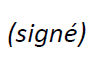 Annexes: 2ANNEXE AInformations pratiques concernant la réunionMÉTHODES DE TRAVAIL ET INSTALLATIONSSOUMISSION DES DOCUMENTS ET ACCÈS: Les contributions des Membres doivent être soumises au moyen du système direct de publication des documents en ligne; les projets de document temporaire (TD) doivent être soumis par courrier électronique au secrétariat de la commission d'études en utilisant le gabarit approprié. Les documents de réunion sont accessibles depuis la page d'accueil de la commission d'études, et l'accès est réservé aux Membres de l'UIT-T disposant d'un compte utilisateur UIT avec accès TIES.LANGUE DE TRAVAIL: La réunion se déroulera intégralement et uniquement en anglais.PARTICIPATION INTERACTIVE À DISTANCE: L'outil MyMeetings sera utilisé pour assurer la participation à distance pour toutes les séances, y compris les séances où les décisions sont prises, comme les séances plénières des groupes de travail et de la commission d'études. Les délégués doivent s'inscrire pour participer à la réunion, et s'identifier et indiquer l'entité qu'ils représentent au moment de prendre la parole. Les services de participation à distance sont assurés au mieux. Les participants devraient prendre note du fait que la réunion ne sera pas retardée ou interrompue parce qu'un participant à distance ne parvient pas à se connecter, à écouter les autres participants ou à se faire entendre. Si les propos d'un participant à distance sont difficilement audibles en raison de la qualité du son jugée insuffisante, le Président pourra interrompre ce participant et renoncer à lui donner la parole tant qu'il n'aura pas été indiqué que le problème a été résolu.INSCRIPTIONINSCRIPTION: L'inscription est obligatoire et doit se faire en ligne depuis la page d'accueil de la commission d'études au moins un mois avant le début de la réunion. Les participants qui ne se seront pas inscrits ne pourront pas accéder à l'outil de participation à distance.Comme indiqué dans la Circulaire TSB 68, dans le cadre du système d'inscription de l'UIT-T, le coordonnateur responsable doit approuver les demandes d'inscription; la Circulaire TSB 118 indique comment mettre en place l'approbation automatique de ces demandes.Les membres sont invités à inclure des femmes dans leurs délégations chaque fois que cela est possible.ANNEX B
Draft agenda for the plenary meetings of Study Group 13(Virtual meeting, 1-12 March 2021)NOTE ‒ Updates to the agenda can be found in TD373/PLEN.1              Opening of the meeting2	Welcome remarks by the Director of TSB3	Approval of the agenda4	Rapporteur appointments, other nominations, if required5	Approval of the work plan for the meeting and document allocation6	Brief reports on activities since the 18 December 2020 Study Group 13 meeting	     6.1	TSAG (11 – 18 January 2021, virtual meeting) 	     6.2	FG AN (end of January 2021, virtual meeting)	     6.3	Rapporteur activities of Questions 1, 5 and 20/13	     6.4	Bridging Standardization Gap                     6.5   Information on Recommendation approvals	     6.6	Others as identified7             Organization of the work                     7.1   Objectives and guidelines for the meetings of working parties                     7.2   Conduct and facilities available for the meeting8              Documents addressed to the plenary9	Initiation of approval procedures for draft Recommendations10	Approval of texts (Appendices, Supplements, technical reports, ...), if any11	Approval of Working Party reports including interim activities12           Updating of the Study Group 13 work programme and agreement on the new work13	Liaison and interaction with other groups14           Planning for the participation of Study Group 13 at workshops and seminars15           Future activities16           Miscellaneous17           Closing of the meetingNOTE - Updates to the timeplan can be found in TD374/PLEN.                                                                                                                                                                                                                                                          Study Group 13 virtual meeting draft time plan 
1-12 March 2021 (first week)Study Group 13 virtual meeting draft time plan 
1-12 March 2021 (second week)NotesAll times in CEST (Geneva) (UTC +1)Key______________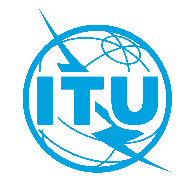 Union internationale des télécommunicationsBureau de la Normalisation des TélécommunicationsUnion internationale des télécommunicationsBureau de la Normalisation des TélécommunicationsGenève, le 23 décembre 2020Genève, le 23 décembre 2020Réf.:Lettre collective TSB 14/13CE 13/TKLettre collective TSB 14/13CE 13/TK–	Aux Administrations des États Membres de l'Union; –	aux Membres du Secteur UIT-T;–	aux Associés de l'UIT-T participant aux travaux de la Commission d'études 13;–	aux établissements universitaires participant aux travaux de l'UIT–	Aux Administrations des États Membres de l'Union; –	aux Membres du Secteur UIT-T;–	aux Associés de l'UIT-T participant aux travaux de la Commission d'études 13;–	aux établissements universitaires participant aux travaux de l'UITTél.:+41 22 730 5126+41 22 730 5126–	Aux Administrations des États Membres de l'Union; –	aux Membres du Secteur UIT-T;–	aux Associés de l'UIT-T participant aux travaux de la Commission d'études 13;–	aux établissements universitaires participant aux travaux de l'UIT–	Aux Administrations des États Membres de l'Union; –	aux Membres du Secteur UIT-T;–	aux Associés de l'UIT-T participant aux travaux de la Commission d'études 13;–	aux établissements universitaires participant aux travaux de l'UITFax:+41 22 730 5853+41 22 730 5853–	Aux Administrations des États Membres de l'Union; –	aux Membres du Secteur UIT-T;–	aux Associés de l'UIT-T participant aux travaux de la Commission d'études 13;–	aux établissements universitaires participant aux travaux de l'UIT–	Aux Administrations des États Membres de l'Union; –	aux Membres du Secteur UIT-T;–	aux Associés de l'UIT-T participant aux travaux de la Commission d'études 13;–	aux établissements universitaires participant aux travaux de l'UITCourriel:tsbsg13@itu.inttsbsg13@itu.int–	Aux Administrations des États Membres de l'Union; –	aux Membres du Secteur UIT-T;–	aux Associés de l'UIT-T participant aux travaux de la Commission d'études 13;–	aux établissements universitaires participant aux travaux de l'UIT–	Aux Administrations des États Membres de l'Union; –	aux Membres du Secteur UIT-T;–	aux Associés de l'UIT-T participant aux travaux de la Commission d'études 13;–	aux établissements universitaires participant aux travaux de l'UITWeb:http://itu.int/go/tsg13http://itu.int/go/tsg13–	Aux Administrations des États Membres de l'Union; –	aux Membres du Secteur UIT-T;–	aux Associés de l'UIT-T participant aux travaux de la Commission d'études 13;–	aux établissements universitaires participant aux travaux de l'UIT–	Aux Administrations des États Membres de l'Union; –	aux Membres du Secteur UIT-T;–	aux Associés de l'UIT-T participant aux travaux de la Commission d'études 13;–	aux établissements universitaires participant aux travaux de l'UITObjet:Réunion virtuelle de la Commission d'études 13 de l'UIT-T, 1er-12 mars 2021Réunion virtuelle de la Commission d'études 13 de l'UIT-T, 1er-12 mars 2021Réunion virtuelle de la Commission d'études 13 de l'UIT-T, 1er-12 mars 2021Réunion virtuelle de la Commission d'études 13 de l'UIT-T, 1er-12 mars 20211er janvier 2021–	Soumission des contributions des Membres de l'UIT-T pour lesquelles une traduction est demandée1er février 2021–	Inscription (au moyen du formulaire d'inscription en ligne disponible sur la page d'accueil de la commission d'études)16 février 2021–	Soumission des contributions des Membres de l'UIT-T (au moyen du système direct de publication des documents en ligne) Chaesub Lee
Directeur du Bureau de la normalisation 
des télécommunications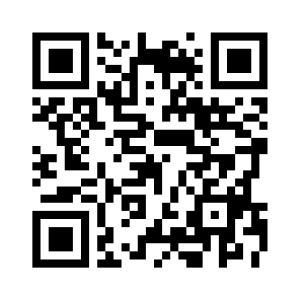 CE 13 de l'UIT-TChaesub Lee
Directeur du Bureau de la normalisation 
des télécommunicationsInformations les plus récentes concernant la réunionMonday 1 March Monday 1 March Monday 1 March Monday 1 March Monday 1 March Monday 1 March Monday 1 March Tuesday 2 MarchTuesday 2 MarchTuesday 2 MarchTuesday 2 MarchTuesday 2 MarchTuesday 2 MarchTuesday 2 MarchWednesday 3 MarchWednesday 3 MarchWednesday 3 MarchWednesday 3 MarchWednesday 3 MarchWednesday 3 MarchWednesday 3 MarchThursday 4 MarchThursday 4 MarchThursday 4 MarchThursday 4 MarchThursday 4 MarchThursday 4 MarchThursday 4 MarchFriday 5 MarchFriday 5 MarchFriday 5 MarchFriday 5 MarchFriday 5 MarchFriday 5 MarchFriday 5 MarchFriday 5 March012345601234560123456012345601234566PLEN/13A1AWP3/13RQ1/13 RRRRRRQ2/13RRRRQ5/13RRRRQ16/13RRRRRRRRRRRRWP2/13 RQ7/13RRRRRRRRQ17/13RRRRRRRRQ18/13RRRRQ19/13RRRRRRR RRRRWP1/13 RQ6/13RRRRRRRRRRRQ20/13RRRRRRRRRRQ21/13RRRRRRRRQ22/13RRRRRRRRQ23/13RRRRRRRRRRRROther activitiesJCA-IMT2020RSession timing (Geneva time):   0 - 0800-0900;   1 – 0900-1025;   2 - 1030-1155;   3 - 1200-1325;   4 - 1330-1455;   5 – 1500-1625;     6 – 1630-1755Session timing (Geneva time):   0 - 0800-0900;   1 – 0900-1025;   2 - 1030-1155;   3 - 1200-1325;   4 - 1330-1455;   5 – 1500-1625;     6 – 1630-1755Session timing (Geneva time):   0 - 0800-0900;   1 – 0900-1025;   2 - 1030-1155;   3 - 1200-1325;   4 - 1330-1455;   5 – 1500-1625;     6 – 1630-1755Session timing (Geneva time):   0 - 0800-0900;   1 – 0900-1025;   2 - 1030-1155;   3 - 1200-1325;   4 - 1330-1455;   5 – 1500-1625;     6 – 1630-1755Session timing (Geneva time):   0 - 0800-0900;   1 – 0900-1025;   2 - 1030-1155;   3 - 1200-1325;   4 - 1330-1455;   5 – 1500-1625;     6 – 1630-1755Session timing (Geneva time):   0 - 0800-0900;   1 – 0900-1025;   2 - 1030-1155;   3 - 1200-1325;   4 - 1330-1455;   5 – 1500-1625;     6 – 1630-1755Session timing (Geneva time):   0 - 0800-0900;   1 – 0900-1025;   2 - 1030-1155;   3 - 1200-1325;   4 - 1330-1455;   5 – 1500-1625;     6 – 1630-1755Session timing (Geneva time):   0 - 0800-0900;   1 – 0900-1025;   2 - 1030-1155;   3 - 1200-1325;   4 - 1330-1455;   5 – 1500-1625;     6 – 1630-1755Session timing (Geneva time):   0 - 0800-0900;   1 – 0900-1025;   2 - 1030-1155;   3 - 1200-1325;   4 - 1330-1455;   5 – 1500-1625;     6 – 1630-1755Session timing (Geneva time):   0 - 0800-0900;   1 – 0900-1025;   2 - 1030-1155;   3 - 1200-1325;   4 - 1330-1455;   5 – 1500-1625;     6 – 1630-1755Session timing (Geneva time):   0 - 0800-0900;   1 – 0900-1025;   2 - 1030-1155;   3 - 1200-1325;   4 - 1330-1455;   5 – 1500-1625;     6 – 1630-1755Session timing (Geneva time):   0 - 0800-0900;   1 – 0900-1025;   2 - 1030-1155;   3 - 1200-1325;   4 - 1330-1455;   5 – 1500-1625;     6 – 1630-1755Session timing (Geneva time):   0 - 0800-0900;   1 – 0900-1025;   2 - 1030-1155;   3 - 1200-1325;   4 - 1330-1455;   5 – 1500-1625;     6 – 1630-1755Session timing (Geneva time):   0 - 0800-0900;   1 – 0900-1025;   2 - 1030-1155;   3 - 1200-1325;   4 - 1330-1455;   5 – 1500-1625;     6 – 1630-1755Session timing (Geneva time):   0 - 0800-0900;   1 – 0900-1025;   2 - 1030-1155;   3 - 1200-1325;   4 - 1330-1455;   5 – 1500-1625;     6 – 1630-1755Session timing (Geneva time):   0 - 0800-0900;   1 – 0900-1025;   2 - 1030-1155;   3 - 1200-1325;   4 - 1330-1455;   5 – 1500-1625;     6 – 1630-1755Session timing (Geneva time):   0 - 0800-0900;   1 – 0900-1025;   2 - 1030-1155;   3 - 1200-1325;   4 - 1330-1455;   5 – 1500-1625;     6 – 1630-1755Session timing (Geneva time):   0 - 0800-0900;   1 – 0900-1025;   2 - 1030-1155;   3 - 1200-1325;   4 - 1330-1455;   5 – 1500-1625;     6 – 1630-1755Session timing (Geneva time):   0 - 0800-0900;   1 – 0900-1025;   2 - 1030-1155;   3 - 1200-1325;   4 - 1330-1455;   5 – 1500-1625;     6 – 1630-1755Session timing (Geneva time):   0 - 0800-0900;   1 – 0900-1025;   2 - 1030-1155;   3 - 1200-1325;   4 - 1330-1455;   5 – 1500-1625;     6 – 1630-1755Session timing (Geneva time):   0 - 0800-0900;   1 – 0900-1025;   2 - 1030-1155;   3 - 1200-1325;   4 - 1330-1455;   5 – 1500-1625;     6 – 1630-1755Session timing (Geneva time):   0 - 0800-0900;   1 – 0900-1025;   2 - 1030-1155;   3 - 1200-1325;   4 - 1330-1455;   5 – 1500-1625;     6 – 1630-1755Session timing (Geneva time):   0 - 0800-0900;   1 – 0900-1025;   2 - 1030-1155;   3 - 1200-1325;   4 - 1330-1455;   5 – 1500-1625;     6 – 1630-1755Session timing (Geneva time):   0 - 0800-0900;   1 – 0900-1025;   2 - 1030-1155;   3 - 1200-1325;   4 - 1330-1455;   5 – 1500-1625;     6 – 1630-1755Session timing (Geneva time):   0 - 0800-0900;   1 – 0900-1025;   2 - 1030-1155;   3 - 1200-1325;   4 - 1330-1455;   5 – 1500-1625;     6 – 1630-1755Session timing (Geneva time):   0 - 0800-0900;   1 – 0900-1025;   2 - 1030-1155;   3 - 1200-1325;   4 - 1330-1455;   5 – 1500-1625;     6 – 1630-1755Session timing (Geneva time):   0 - 0800-0900;   1 – 0900-1025;   2 - 1030-1155;   3 - 1200-1325;   4 - 1330-1455;   5 – 1500-1625;     6 – 1630-1755Session timing (Geneva time):   0 - 0800-0900;   1 – 0900-1025;   2 - 1030-1155;   3 - 1200-1325;   4 - 1330-1455;   5 – 1500-1625;     6 – 1630-1755Session timing (Geneva time):   0 - 0800-0900;   1 – 0900-1025;   2 - 1030-1155;   3 - 1200-1325;   4 - 1330-1455;   5 – 1500-1625;     6 – 1630-1755Session timing (Geneva time):   0 - 0800-0900;   1 – 0900-1025;   2 - 1030-1155;   3 - 1200-1325;   4 - 1330-1455;   5 – 1500-1625;     6 – 1630-1755Session timing (Geneva time):   0 - 0800-0900;   1 – 0900-1025;   2 - 1030-1155;   3 - 1200-1325;   4 - 1330-1455;   5 – 1500-1625;     6 – 1630-1755Session timing (Geneva time):   0 - 0800-0900;   1 – 0900-1025;   2 - 1030-1155;   3 - 1200-1325;   4 - 1330-1455;   5 – 1500-1625;     6 – 1630-1755Session timing (Geneva time):   0 - 0800-0900;   1 – 0900-1025;   2 - 1030-1155;   3 - 1200-1325;   4 - 1330-1455;   5 – 1500-1625;     6 – 1630-1755Session timing (Geneva time):   0 - 0800-0900;   1 – 0900-1025;   2 - 1030-1155;   3 - 1200-1325;   4 - 1330-1455;   5 – 1500-1625;     6 – 1630-1755Session timing (Geneva time):   0 - 0800-0900;   1 – 0900-1025;   2 - 1030-1155;   3 - 1200-1325;   4 - 1330-1455;   5 – 1500-1625;     6 – 1630-1755Session timing (Geneva time):   0 - 0800-0900;   1 – 0900-1025;   2 - 1030-1155;   3 - 1200-1325;   4 - 1330-1455;   5 – 1500-1625;     6 – 1630-1755Key:  A – virtual session is recorded and archived; R – Remote participation (all sessions at this virtual SG meeting)Key:  A – virtual session is recorded and archived; R – Remote participation (all sessions at this virtual SG meeting)Key:  A – virtual session is recorded and archived; R – Remote participation (all sessions at this virtual SG meeting)Key:  A – virtual session is recorded and archived; R – Remote participation (all sessions at this virtual SG meeting)Key:  A – virtual session is recorded and archived; R – Remote participation (all sessions at this virtual SG meeting)Key:  A – virtual session is recorded and archived; R – Remote participation (all sessions at this virtual SG meeting)Key:  A – virtual session is recorded and archived; R – Remote participation (all sessions at this virtual SG meeting)Key:  A – virtual session is recorded and archived; R – Remote participation (all sessions at this virtual SG meeting)Key:  A – virtual session is recorded and archived; R – Remote participation (all sessions at this virtual SG meeting)Key:  A – virtual session is recorded and archived; R – Remote participation (all sessions at this virtual SG meeting)Key:  A – virtual session is recorded and archived; R – Remote participation (all sessions at this virtual SG meeting)Key:  A – virtual session is recorded and archived; R – Remote participation (all sessions at this virtual SG meeting)Key:  A – virtual session is recorded and archived; R – Remote participation (all sessions at this virtual SG meeting)Key:  A – virtual session is recorded and archived; R – Remote participation (all sessions at this virtual SG meeting)Key:  A – virtual session is recorded and archived; R – Remote participation (all sessions at this virtual SG meeting)Key:  A – virtual session is recorded and archived; R – Remote participation (all sessions at this virtual SG meeting)Key:  A – virtual session is recorded and archived; R – Remote participation (all sessions at this virtual SG meeting)Key:  A – virtual session is recorded and archived; R – Remote participation (all sessions at this virtual SG meeting)Key:  A – virtual session is recorded and archived; R – Remote participation (all sessions at this virtual SG meeting)Key:  A – virtual session is recorded and archived; R – Remote participation (all sessions at this virtual SG meeting)Key:  A – virtual session is recorded and archived; R – Remote participation (all sessions at this virtual SG meeting)Key:  A – virtual session is recorded and archived; R – Remote participation (all sessions at this virtual SG meeting)Key:  A – virtual session is recorded and archived; R – Remote participation (all sessions at this virtual SG meeting)Key:  A – virtual session is recorded and archived; R – Remote participation (all sessions at this virtual SG meeting)Key:  A – virtual session is recorded and archived; R – Remote participation (all sessions at this virtual SG meeting)Key:  A – virtual session is recorded and archived; R – Remote participation (all sessions at this virtual SG meeting)Key:  A – virtual session is recorded and archived; R – Remote participation (all sessions at this virtual SG meeting)Key:  A – virtual session is recorded and archived; R – Remote participation (all sessions at this virtual SG meeting)Key:  A – virtual session is recorded and archived; R – Remote participation (all sessions at this virtual SG meeting)Key:  A – virtual session is recorded and archived; R – Remote participation (all sessions at this virtual SG meeting)Key:  A – virtual session is recorded and archived; R – Remote participation (all sessions at this virtual SG meeting)Key:  A – virtual session is recorded and archived; R – Remote participation (all sessions at this virtual SG meeting)Key:  A – virtual session is recorded and archived; R – Remote participation (all sessions at this virtual SG meeting)Key:  A – virtual session is recorded and archived; R – Remote participation (all sessions at this virtual SG meeting)Key:  A – virtual session is recorded and archived; R – Remote participation (all sessions at this virtual SG meeting)Key:  A – virtual session is recorded and archived; R – Remote participation (all sessions at this virtual SG meeting)Monday 8 MarchMonday 8 MarchMonday 8 MarchMonday 8 MarchMonday 8 MarchMonday 8 MarchMonday 8 MarchTuesday 9 MarchTuesday 9 MarchTuesday 9 MarchTuesday 9 MarchTuesday 9 MarchTuesday 9 MarchTuesday 9 MarchWednesday 10 MarchWednesday 10 MarchWednesday 10 MarchWednesday 10 MarchWednesday 10 MarchWednesday 10 MarchWednesday 10 MarchThursday 11 MarchThursday 11 MarchThursday 11 MarchThursday 11 MarchThursday 11 MarchThursday 11 MarchThursday 11 MarchFriday 12 MarchFriday 12 MarchFriday 12 MarchFriday 12 MarchFriday 12 MarchFriday 12 MarchFriday 12 March012345601234560123456012345601234566PLEN/13A1AA1AAA WP3/13RRQ1/13 RRQ2/13RRRRQ5/13RRRRQ16/13RRRRRWP2/13 R2RQ7/13RRRQ17/13RRRRQ18/13RRQ19/13 RRRRRWP1/13 R2RQ6/13RRRRRRQ20/13RRRRRRRQ21/13RRRRRQ22/13RRRRQ23/13RRRSession timing (Geneva time):   0 - 0800-0900;   1 – 0900-1025;   2 - 1030-1155;   3 - 1200-1325;   4 - 1330-1455;   5 – 1500-1625;     6 – 1630-1755Session timing (Geneva time):   0 - 0800-0900;   1 – 0900-1025;   2 - 1030-1155;   3 - 1200-1325;   4 - 1330-1455;   5 – 1500-1625;     6 – 1630-1755Session timing (Geneva time):   0 - 0800-0900;   1 – 0900-1025;   2 - 1030-1155;   3 - 1200-1325;   4 - 1330-1455;   5 – 1500-1625;     6 – 1630-1755Session timing (Geneva time):   0 - 0800-0900;   1 – 0900-1025;   2 - 1030-1155;   3 - 1200-1325;   4 - 1330-1455;   5 – 1500-1625;     6 – 1630-1755Session timing (Geneva time):   0 - 0800-0900;   1 – 0900-1025;   2 - 1030-1155;   3 - 1200-1325;   4 - 1330-1455;   5 – 1500-1625;     6 – 1630-1755Session timing (Geneva time):   0 - 0800-0900;   1 – 0900-1025;   2 - 1030-1155;   3 - 1200-1325;   4 - 1330-1455;   5 – 1500-1625;     6 – 1630-1755Session timing (Geneva time):   0 - 0800-0900;   1 – 0900-1025;   2 - 1030-1155;   3 - 1200-1325;   4 - 1330-1455;   5 – 1500-1625;     6 – 1630-1755Session timing (Geneva time):   0 - 0800-0900;   1 – 0900-1025;   2 - 1030-1155;   3 - 1200-1325;   4 - 1330-1455;   5 – 1500-1625;     6 – 1630-1755Session timing (Geneva time):   0 - 0800-0900;   1 – 0900-1025;   2 - 1030-1155;   3 - 1200-1325;   4 - 1330-1455;   5 – 1500-1625;     6 – 1630-1755Session timing (Geneva time):   0 - 0800-0900;   1 – 0900-1025;   2 - 1030-1155;   3 - 1200-1325;   4 - 1330-1455;   5 – 1500-1625;     6 – 1630-1755Session timing (Geneva time):   0 - 0800-0900;   1 – 0900-1025;   2 - 1030-1155;   3 - 1200-1325;   4 - 1330-1455;   5 – 1500-1625;     6 – 1630-1755Session timing (Geneva time):   0 - 0800-0900;   1 – 0900-1025;   2 - 1030-1155;   3 - 1200-1325;   4 - 1330-1455;   5 – 1500-1625;     6 – 1630-1755Session timing (Geneva time):   0 - 0800-0900;   1 – 0900-1025;   2 - 1030-1155;   3 - 1200-1325;   4 - 1330-1455;   5 – 1500-1625;     6 – 1630-1755Session timing (Geneva time):   0 - 0800-0900;   1 – 0900-1025;   2 - 1030-1155;   3 - 1200-1325;   4 - 1330-1455;   5 – 1500-1625;     6 – 1630-1755Session timing (Geneva time):   0 - 0800-0900;   1 – 0900-1025;   2 - 1030-1155;   3 - 1200-1325;   4 - 1330-1455;   5 – 1500-1625;     6 – 1630-1755Session timing (Geneva time):   0 - 0800-0900;   1 – 0900-1025;   2 - 1030-1155;   3 - 1200-1325;   4 - 1330-1455;   5 – 1500-1625;     6 – 1630-1755Session timing (Geneva time):   0 - 0800-0900;   1 – 0900-1025;   2 - 1030-1155;   3 - 1200-1325;   4 - 1330-1455;   5 – 1500-1625;     6 – 1630-1755Session timing (Geneva time):   0 - 0800-0900;   1 – 0900-1025;   2 - 1030-1155;   3 - 1200-1325;   4 - 1330-1455;   5 – 1500-1625;     6 – 1630-1755Session timing (Geneva time):   0 - 0800-0900;   1 – 0900-1025;   2 - 1030-1155;   3 - 1200-1325;   4 - 1330-1455;   5 – 1500-1625;     6 – 1630-1755Session timing (Geneva time):   0 - 0800-0900;   1 – 0900-1025;   2 - 1030-1155;   3 - 1200-1325;   4 - 1330-1455;   5 – 1500-1625;     6 – 1630-1755Session timing (Geneva time):   0 - 0800-0900;   1 – 0900-1025;   2 - 1030-1155;   3 - 1200-1325;   4 - 1330-1455;   5 – 1500-1625;     6 – 1630-1755Session timing (Geneva time):   0 - 0800-0900;   1 – 0900-1025;   2 - 1030-1155;   3 - 1200-1325;   4 - 1330-1455;   5 – 1500-1625;     6 – 1630-1755Session timing (Geneva time):   0 - 0800-0900;   1 – 0900-1025;   2 - 1030-1155;   3 - 1200-1325;   4 - 1330-1455;   5 – 1500-1625;     6 – 1630-1755Session timing (Geneva time):   0 - 0800-0900;   1 – 0900-1025;   2 - 1030-1155;   3 - 1200-1325;   4 - 1330-1455;   5 – 1500-1625;     6 – 1630-1755Session timing (Geneva time):   0 - 0800-0900;   1 – 0900-1025;   2 - 1030-1155;   3 - 1200-1325;   4 - 1330-1455;   5 – 1500-1625;     6 – 1630-1755Session timing (Geneva time):   0 - 0800-0900;   1 – 0900-1025;   2 - 1030-1155;   3 - 1200-1325;   4 - 1330-1455;   5 – 1500-1625;     6 – 1630-1755Session timing (Geneva time):   0 - 0800-0900;   1 – 0900-1025;   2 - 1030-1155;   3 - 1200-1325;   4 - 1330-1455;   5 – 1500-1625;     6 – 1630-1755Session timing (Geneva time):   0 - 0800-0900;   1 – 0900-1025;   2 - 1030-1155;   3 - 1200-1325;   4 - 1330-1455;   5 – 1500-1625;     6 – 1630-1755Session timing (Geneva time):   0 - 0800-0900;   1 – 0900-1025;   2 - 1030-1155;   3 - 1200-1325;   4 - 1330-1455;   5 – 1500-1625;     6 – 1630-1755Session timing (Geneva time):   0 - 0800-0900;   1 – 0900-1025;   2 - 1030-1155;   3 - 1200-1325;   4 - 1330-1455;   5 – 1500-1625;     6 – 1630-1755Session timing (Geneva time):   0 - 0800-0900;   1 – 0900-1025;   2 - 1030-1155;   3 - 1200-1325;   4 - 1330-1455;   5 – 1500-1625;     6 – 1630-1755Session timing (Geneva time):   0 - 0800-0900;   1 – 0900-1025;   2 - 1030-1155;   3 - 1200-1325;   4 - 1330-1455;   5 – 1500-1625;     6 – 1630-1755Session timing (Geneva time):   0 - 0800-0900;   1 – 0900-1025;   2 - 1030-1155;   3 - 1200-1325;   4 - 1330-1455;   5 – 1500-1625;     6 – 1630-1755Session timing (Geneva time):   0 - 0800-0900;   1 – 0900-1025;   2 - 1030-1155;   3 - 1200-1325;   4 - 1330-1455;   5 – 1500-1625;     6 – 1630-1755Session timing (Geneva time):   0 - 0800-0900;   1 – 0900-1025;   2 - 1030-1155;   3 - 1200-1325;   4 - 1330-1455;   5 – 1500-1625;     6 – 1630-1755Session timing (Geneva time):   0 - 0800-0900;   1 – 0900-1025;   2 - 1030-1155;   3 - 1200-1325;   4 - 1330-1455;   5 – 1500-1625;     6 – 1630-1755Key:  A – virtual session is recorded and archived; R – Remote participation (all sessions at this virtual SG meeting)Key:  A – virtual session is recorded and archived; R – Remote participation (all sessions at this virtual SG meeting)Key:  A – virtual session is recorded and archived; R – Remote participation (all sessions at this virtual SG meeting)Key:  A – virtual session is recorded and archived; R – Remote participation (all sessions at this virtual SG meeting)Key:  A – virtual session is recorded and archived; R – Remote participation (all sessions at this virtual SG meeting)Key:  A – virtual session is recorded and archived; R – Remote participation (all sessions at this virtual SG meeting)Key:  A – virtual session is recorded and archived; R – Remote participation (all sessions at this virtual SG meeting)Key:  A – virtual session is recorded and archived; R – Remote participation (all sessions at this virtual SG meeting)Key:  A – virtual session is recorded and archived; R – Remote participation (all sessions at this virtual SG meeting)Key:  A – virtual session is recorded and archived; R – Remote participation (all sessions at this virtual SG meeting)Key:  A – virtual session is recorded and archived; R – Remote participation (all sessions at this virtual SG meeting)Key:  A – virtual session is recorded and archived; R – Remote participation (all sessions at this virtual SG meeting)Key:  A – virtual session is recorded and archived; R – Remote participation (all sessions at this virtual SG meeting)Key:  A – virtual session is recorded and archived; R – Remote participation (all sessions at this virtual SG meeting)Key:  A – virtual session is recorded and archived; R – Remote participation (all sessions at this virtual SG meeting)Key:  A – virtual session is recorded and archived; R – Remote participation (all sessions at this virtual SG meeting)Key:  A – virtual session is recorded and archived; R – Remote participation (all sessions at this virtual SG meeting)Key:  A – virtual session is recorded and archived; R – Remote participation (all sessions at this virtual SG meeting)Key:  A – virtual session is recorded and archived; R – Remote participation (all sessions at this virtual SG meeting)Key:  A – virtual session is recorded and archived; R – Remote participation (all sessions at this virtual SG meeting)Key:  A – virtual session is recorded and archived; R – Remote participation (all sessions at this virtual SG meeting)Key:  A – virtual session is recorded and archived; R – Remote participation (all sessions at this virtual SG meeting)Key:  A – virtual session is recorded and archived; R – Remote participation (all sessions at this virtual SG meeting)Key:  A – virtual session is recorded and archived; R – Remote participation (all sessions at this virtual SG meeting)Key:  A – virtual session is recorded and archived; R – Remote participation (all sessions at this virtual SG meeting)Key:  A – virtual session is recorded and archived; R – Remote participation (all sessions at this virtual SG meeting)Key:  A – virtual session is recorded and archived; R – Remote participation (all sessions at this virtual SG meeting)Key:  A – virtual session is recorded and archived; R – Remote participation (all sessions at this virtual SG meeting)Key:  A – virtual session is recorded and archived; R – Remote participation (all sessions at this virtual SG meeting)Key:  A – virtual session is recorded and archived; R – Remote participation (all sessions at this virtual SG meeting)Key:  A – virtual session is recorded and archived; R – Remote participation (all sessions at this virtual SG meeting)Key:  A – virtual session is recorded and archived; R – Remote participation (all sessions at this virtual SG meeting)Key:  A – virtual session is recorded and archived; R – Remote participation (all sessions at this virtual SG meeting)Key:  A – virtual session is recorded and archived; R – Remote participation (all sessions at this virtual SG meeting)Key:  A – virtual session is recorded and archived; R – Remote participation (all sessions at this virtual SG meeting)Key:  A – virtual session is recorded and archived; R – Remote participation (all sessions at this virtual SG meeting)1Starts from 10:00 2Starts after the previous WP meeting is overA:Virtual session is recorded and archivedR:                          Session is supported by remote participation tool, details here (all sessions at this virtual SG meeting)